SISTEMA DE GESTIÓN DE CALIDAD                                                                                                                   NOTIFICACIÓN DE MODIFICACIÓN AL SISTEMA 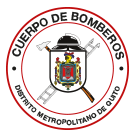 PROTECCIÓN CONTRA INCENDIOSSISTEMA DE GESTIÓN DE CALIDAD                                                                                                                   NOTIFICACIÓN DE MODIFICACIÓN AL SISTEMA PROTECCIÓN CONTRA INCENDIOSSISTEMA DE GESTIÓN DE CALIDAD                                                                                                                   NOTIFICACIÓN DE MODIFICACIÓN AL SISTEMA PROTECCIÓN CONTRA INCENDIOSSISTEMA DE GESTIÓN DE CALIDAD                                                                                                                   NOTIFICACIÓN DE MODIFICACIÓN AL SISTEMA PROTECCIÓN CONTRA INCENDIOSSISTEMA DE GESTIÓN DE CALIDAD                                                                                                                   NOTIFICACIÓN DE MODIFICACIÓN AL SISTEMA PROTECCIÓN CONTRA INCENDIOSSISTEMA DE GESTIÓN DE CALIDAD                                                                                                                   NOTIFICACIÓN DE MODIFICACIÓN AL SISTEMA PROTECCIÓN CONTRA INCENDIOSCÓDIGO: CBDMQ-ISO-R-27Nº ……………DATOS DEL SOLICITANTEDATOS DEL SOLICITANTEDATOS DEL SOLICITANTEDATOS DEL SOLICITANTEDATOS DEL SOLICITANTEDATOS DEL SOLICITANTEDATOS DEL SOLICITANTENombre:Nombre:Nombre:Nombre:Teléfonos contacto:Teléfonos contacto:Teléfonos contacto:Dirección:Dirección:Dirección:Dirección:Correo electrónico:Correo electrónico:Correo electrónico:CI./RUC:CI./RUC:CI./RUC:CI./RUC:Fecha de solicitud:Fecha de solicitud:Fecha de solicitud:NOTIFICACIÓN NOTIFICACIÓN NOTIFICACIÓN NOTIFICACIÓN NOTIFICACIÓN NOTIFICACIÓN NOTIFICACIÓN Mediante el presente documento notifico al Cuerpo de Bomberos del Distrito Metropolitano de Quito, que en el proyecto que se detalla a continuación, se realizarán modificaciones al Sistema Contra Incendios que cumplirán con todas las disposiciones y normativa vigente en materia de Protección Contra Incendios.Nombre del Proyecto:__________________________________________________ No Predio:__________________Mediante el presente documento notifico al Cuerpo de Bomberos del Distrito Metropolitano de Quito, que en el proyecto que se detalla a continuación, se realizarán modificaciones al Sistema Contra Incendios que cumplirán con todas las disposiciones y normativa vigente en materia de Protección Contra Incendios.Nombre del Proyecto:__________________________________________________ No Predio:__________________Mediante el presente documento notifico al Cuerpo de Bomberos del Distrito Metropolitano de Quito, que en el proyecto que se detalla a continuación, se realizarán modificaciones al Sistema Contra Incendios que cumplirán con todas las disposiciones y normativa vigente en materia de Protección Contra Incendios.Nombre del Proyecto:__________________________________________________ No Predio:__________________Mediante el presente documento notifico al Cuerpo de Bomberos del Distrito Metropolitano de Quito, que en el proyecto que se detalla a continuación, se realizarán modificaciones al Sistema Contra Incendios que cumplirán con todas las disposiciones y normativa vigente en materia de Protección Contra Incendios.Nombre del Proyecto:__________________________________________________ No Predio:__________________Mediante el presente documento notifico al Cuerpo de Bomberos del Distrito Metropolitano de Quito, que en el proyecto que se detalla a continuación, se realizarán modificaciones al Sistema Contra Incendios que cumplirán con todas las disposiciones y normativa vigente en materia de Protección Contra Incendios.Nombre del Proyecto:__________________________________________________ No Predio:__________________Mediante el presente documento notifico al Cuerpo de Bomberos del Distrito Metropolitano de Quito, que en el proyecto que se detalla a continuación, se realizarán modificaciones al Sistema Contra Incendios que cumplirán con todas las disposiciones y normativa vigente en materia de Protección Contra Incendios.Nombre del Proyecto:__________________________________________________ No Predio:__________________Mediante el presente documento notifico al Cuerpo de Bomberos del Distrito Metropolitano de Quito, que en el proyecto que se detalla a continuación, se realizarán modificaciones al Sistema Contra Incendios que cumplirán con todas las disposiciones y normativa vigente en materia de Protección Contra Incendios.Nombre del Proyecto:__________________________________________________ No Predio:__________________Visto Bueno Nº:________________________________ Fecha de aprobación:_________________________________ Dirección:________________________________________________________________________________________Visto Bueno Nº:________________________________ Fecha de aprobación:_________________________________ Dirección:________________________________________________________________________________________Visto Bueno Nº:________________________________ Fecha de aprobación:_________________________________ Dirección:________________________________________________________________________________________Visto Bueno Nº:________________________________ Fecha de aprobación:_________________________________ Dirección:________________________________________________________________________________________Visto Bueno Nº:________________________________ Fecha de aprobación:_________________________________ Dirección:________________________________________________________________________________________Visto Bueno Nº:________________________________ Fecha de aprobación:_________________________________ Dirección:________________________________________________________________________________________Visto Bueno Nº:________________________________ Fecha de aprobación:_________________________________ Dirección:________________________________________________________________________________________DOCUMENTACIÓN QUE SE ADJUNTADOCUMENTACIÓN QUE SE ADJUNTADOCUMENTACIÓN QUE SE ADJUNTADOCUMENTACIÓN QUE SE ADJUNTADOCUMENTACIÓN QUE SE ADJUNTADOCUMENTACIÓN QUE SE ADJUNTADOCUMENTACIÓN QUE SE ADJUNTA____ Planos de la Instalación aprobados (Sólo de los cuales se van a realizar los cambios)____ Planos de la Instalación aprobados (Sólo de los cuales se van a realizar los cambios)____ Planos de la Instalación aprobados (Sólo de los cuales se van a realizar los cambios)____ Planos de la Instalación aprobados (Sólo de los cuales se van a realizar los cambios)____ Planos de la Instalación aprobados (Sólo de los cuales se van a realizar los cambios)____ Planos de la Instalación aprobados (Sólo de los cuales se van a realizar los cambios)____ Planos de la Instalación aprobados (Sólo de los cuales se van a realizar los cambios)____ Planos de la instalación modificados(Sólo de los cuales se realizan los cambios)____ Planos de la instalación modificados(Sólo de los cuales se realizan los cambios)____ Planos de la instalación modificados(Sólo de los cuales se realizan los cambios)____ Planos de la instalación modificados(Sólo de los cuales se realizan los cambios)____ Planos de la instalación modificados(Sólo de los cuales se realizan los cambios)____ Planos de la instalación modificados(Sólo de los cuales se realizan los cambios)____ Planos de la instalación modificados(Sólo de los cuales se realizan los cambios)____ Registros de pruebas en la instalación modificada (Aplica para sistemas contraincendios que ya han sido  instalados al momento de                 presentar la notificación de cambios. Incluir firmas de responsabilidad tanto del instalador como del propietario)____ Registros de pruebas en la instalación modificada (Aplica para sistemas contraincendios que ya han sido  instalados al momento de                 presentar la notificación de cambios. Incluir firmas de responsabilidad tanto del instalador como del propietario)____ Registros de pruebas en la instalación modificada (Aplica para sistemas contraincendios que ya han sido  instalados al momento de                 presentar la notificación de cambios. Incluir firmas de responsabilidad tanto del instalador como del propietario)____ Registros de pruebas en la instalación modificada (Aplica para sistemas contraincendios que ya han sido  instalados al momento de                 presentar la notificación de cambios. Incluir firmas de responsabilidad tanto del instalador como del propietario)____ Registros de pruebas en la instalación modificada (Aplica para sistemas contraincendios que ya han sido  instalados al momento de                 presentar la notificación de cambios. Incluir firmas de responsabilidad tanto del instalador como del propietario)____ Registros de pruebas en la instalación modificada (Aplica para sistemas contraincendios que ya han sido  instalados al momento de                 presentar la notificación de cambios. Incluir firmas de responsabilidad tanto del instalador como del propietario)____ Registros de pruebas en la instalación modificada (Aplica para sistemas contraincendios que ya han sido  instalados al momento de                 presentar la notificación de cambios. Incluir firmas de responsabilidad tanto del instalador como del propietario)____ Justificación técnica escrita de las modificaciones____ Justificación técnica escrita de las modificaciones____ Justificación técnica escrita de las modificaciones____ Justificación técnica escrita de las modificaciones____ Justificación técnica escrita de las modificaciones____ Justificación técnica escrita de las modificaciones____ Justificación técnica escrita de las modificacionesOCUPACIÓNOCUPACIÓNOCUPACIÓNOCUPACIÓNOCUPACIÓNOCUPACIÓNOCUPACIÓN□Almacenamiento             □Educación o enseñanza             □Hospedaje y residencial especial         □Industrial      □Servicios de Salud            □Oficinas             □Reunión Pública         □Otros: ___________________________          □Almacenamiento             □Educación o enseñanza             □Hospedaje y residencial especial         □Industrial      □Servicios de Salud            □Oficinas             □Reunión Pública         □Otros: ___________________________          □Almacenamiento             □Educación o enseñanza             □Hospedaje y residencial especial         □Industrial      □Servicios de Salud            □Oficinas             □Reunión Pública         □Otros: ___________________________          □Almacenamiento             □Educación o enseñanza             □Hospedaje y residencial especial         □Industrial      □Servicios de Salud            □Oficinas             □Reunión Pública         □Otros: ___________________________          □Almacenamiento             □Educación o enseñanza             □Hospedaje y residencial especial         □Industrial      □Servicios de Salud            □Oficinas             □Reunión Pública         □Otros: ___________________________          □Almacenamiento             □Educación o enseñanza             □Hospedaje y residencial especial         □Industrial      □Servicios de Salud            □Oficinas             □Reunión Pública         □Otros: ___________________________          □Almacenamiento             □Educación o enseñanza             □Hospedaje y residencial especial         □Industrial      □Servicios de Salud            □Oficinas             □Reunión Pública         □Otros: ___________________________          Elementos a ModificarElementos a ModificarCantidad.Descripción de la ModificaciónDescripción de la ModificaciónDescripción de la ModificaciónDescripción de la ModificaciónSe describe los elementos que van a ser modificados (Gabinetes, Rociadores, detectores, etc.)Se describe los elementos que van a ser modificados (Gabinetes, Rociadores, detectores, etc.) Otros cambios a realizarse (detallar): Otros cambios a realizarse (detallar):FIRMASFIRMASFIRMASFIRMASPROPIETARIOPROFESIONAL RESPONSABLEPROFESIONAL RESPONSABLEPROFESIONAL RESPONSABLEPROFESIONAL RESPONSABLEREVISADOREVISADONombre:Nombre:Nombre:Nombre:Nombre:Firma:Firma:Firma:Firma:Firma:Firma:Firma:Nombre:Nombre:Firma:Firma:Firma:Firma:Firma:Inspector Técnico CB-DMQInspector Técnico CB-DMQC.I:C.I:C.I:C.I:C.I: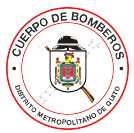 MOD. Nº___________CBDMQ-2018FECHA:_________________________MOD. Nº___________CBDMQ-2018FECHA:_________________________Teléfono:Teléfono:Teléfono:Teléfono:Teléfono:MOD. Nº___________CBDMQ-2018FECHA:_________________________MOD. Nº___________CBDMQ-2018FECHA:_________________________Correo Electrónico:Correo Electrónico:Correo Electrónico:Correo Electrónico:Correo Electrónico:MOD. Nº___________CBDMQ-2018FECHA:_________________________MOD. Nº___________CBDMQ-2018FECHA:_________________________Registro CB-DMQ Nº: (No aplica hasta tener registro)Registro CB-DMQ Nº: (No aplica hasta tener registro)Registro CB-DMQ Nº: (No aplica hasta tener registro)Registro CB-DMQ Nº: (No aplica hasta tener registro)MOD. Nº___________CBDMQ-2018FECHA:_________________________MOD. Nº___________CBDMQ-2018FECHA:_________________________